  Ҡ А Р А Р						    ПОСТАНОВЛЕНИЕ        «13»  ғинуар  2021 й.                  №  1                        «13»  января  2021 г.   Об аннулировании сведений об адресах в государственном адресном реестреРуководствуясь Федеральным законом от 06.10.2003 № 131-ФЗ "Об общих принципах организации местного самоуправления в Российской Федерации", Федеральным законом от 28.12.2013 № 443-ФЗ "О федеральной информационной адресной системе и о внесении изменений в Федеральный закон "Об общих принципах организации местного самоуправления в Российской Федерации", Постановление Правительства РФ от 22.05.2015 № 492 "О составе сведений об адресах, размещаемых в государственном адресном реестре, порядке межведомственного информационного взаимодействия при ведении государственного адресного реестра, о внесении изменений и признании утратившими силу некоторых актов Правительства Российской Федерации" по результатам инвентаризации сведений, содержащихся в государственном адресном реестре (ГАР), выявлены сведения о неактуальных, неполных и недостоверных сведениях об адресах, в связи с чемПОСТАНОВЛЯЮ:1.Аннулировать следующие сведения об объектах адресации в ГАР:1.1. Российская Федерация, Республика Башкортостан, Шаранский муниципальный район, Сельское поселение Мичуринский сельсовет, село Шаранбаш-Князево, улица Центральная, дом 14;Уникальный номер адреса объекта адресации в ГАР: 39102ecc-1617-4523-8bfb-d026a3bfb3a91.2. Российская Федерация, Республика Башкортостан, Шаранский муниципальный район, Сельское поселение Мичуринский сельсовет, деревня Рождественка, улица Мира, дом 50;Уникальный номер адреса объекта адресации в ГАР: 993ed9a6-d343-445a-ad2d-32809384bf701.2. Российская Федерация, Республика Башкортостан, Шаранский муниципальный район, Сельское поселение Мичуринский сельсовет, деревня Соколовка, улица Школьная, дом 6;Уникальный номер адреса объекта адресации в ГАР: 25c651e7-54d4-4d75-97cd-b13db6e356292. Контроль за исполнением настоящего Постановления оставляю за собой.Глава сельского поселения                                                          В.Н.Корочкин                         Башкортостан Республикаһы                                    Шаран районы                          муниципаль районының                           Мичурин ауыл Советы     ауыл биләмәһе Хакимиәте                     Мичурин ауылы, тел.(34769) 2-44-48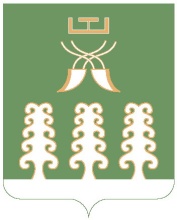 Республика БашкортостанАдминистрация сельского поселенияМичуринский сельсоветмуниципального районаШаранский районс. Мичуринск тел.(34769) 2-44-48